 Собака б/породная, кобель, возраст 2 года. Отловлена 21.03.2024 в районе ул. Антонова.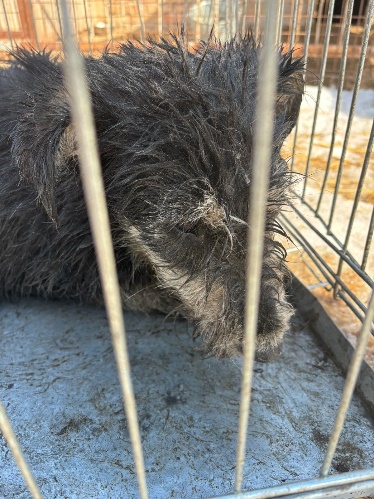  Собака б/породная, кобель, возраст 4 года. Отловлен 21.03.2024 в районе ул. Антонова.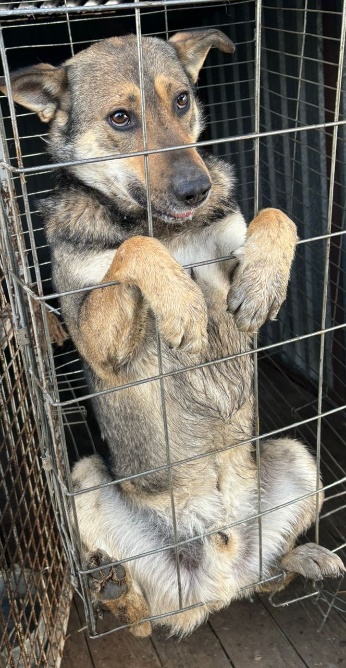  Собака б/породная, сука, возраст 1 год. Отловлена 21.03.2024 в районе ул. Тепличной.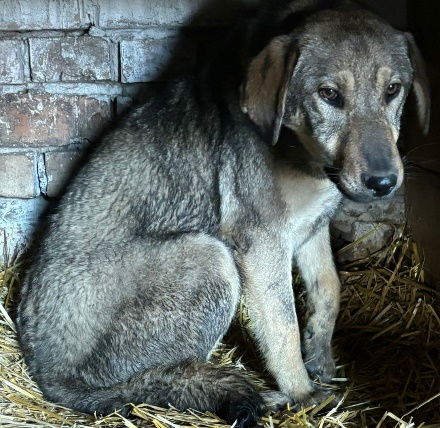  Собака б/породная, кобель, возраст 2 года. Отловлена 21.03.2024 в районе Восточного кладбища.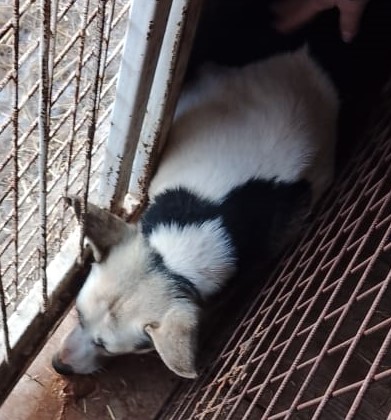 